VOTRE NOM : ___________________________________________  DATE : __________________Programmation 2022/2023Des programmes réguliers ou ponctuels pour répondre aux besoins fondamentaux des jeunes adultes autistes de haut niveau de fonctionnementVoici les programmes que nous prévoyons offrir en 22/23. Svp nous indiquez les programmes qui vous intéressent. Notez que nous tiendrons compte de vos intérêts, mais que nous ne pouvons garantir votre participation à ces programmes. DISPONIBILITÉJe suis disponible à temps plein, de jour ou de soir :  __________________________________ OU Je suis disponible à temps partiel aux moments suivants : **Transmettre le formulaire complété en format word à : info@autismesanslimites.orgJe confirme que les informations fournies sont véridiques (à signer lors de la première rencontre).Signature : ____________________________________________Date : __________________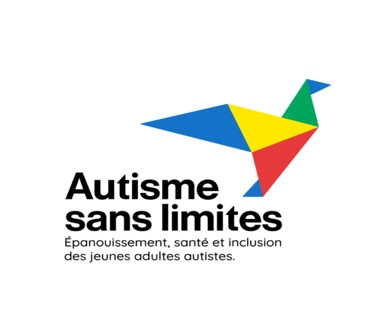 Autisme sans limitesDemande d’admission 2022/2023en tant que participants non autistes ou stagiairesLes CLUBS… pour vivre ses passions et cultiver ses relations 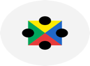 Le Club des soirées d’antanAprès-midi ou soirées de jeux de sociétéLes soirées du LOFT Activités variées pour le simple plaisir d’être ensemble ! (karaoké, soirée dansante, guitare au coin du feu, 5 à 7 mocktails, party de Noël, party d’Halloween, etc.)Ici on jase!De tout et de rien!Cherche et trouve !Chasses aux trésors et rallyes, en ville et ailleurs On sort en gang !En ville, à la campagne, au jardin, au musée, au resto, au théâtre, au festival, etc.. Les Clubs des passionnés Ateliers variés : humour, écriture, cuisine, couture, photos, astronomie, échecs, ornithologie, etc..Ciné-Club d’ASLUne soirée cinéma en vrai ou ... sur zoom!Des relations harmonieuses, ça se pratique!  (Programme PEERS)Développer, approfondir et entretenir de bons liens avec les autres!*Peut être exigé comme pré-requis pour être admis au Club de rencontres d’ASLUne vie intime saine et épanouiePour des relations amoureuses et sexuelles saines et équilibrées *Peut être exigé comme pré-requis pour être admis au Club de rencontres d’ASLClub de rencontres d’ASL + Site privé (en développement)À la recherche de l’amitié ou de l’amour… *Admission doit être confirmée par Comité de sélectionLe BIEN-ÊTRE… pour prendre soin de sa santé et nourrir son esprit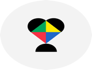 L’Art dans tous ses états -Beaux arts et création (MBAM)Exploration des émotions via l’art visuel et la création artistique au Musée des Beaux-Arts de MontréalL’Art dans tous ses états -Danse et Théâtre (GBC/TNM)Exploration des émotions via la danse et le théâtre avec les Grands ballets et le TNM L’Art dans tous ses états -Théâtre documentaire (Porte-parole)On prend la parole via le théâtre documentaire avec la compagnie Porte-paroleL’Art dans tous ses états -Musique (en développement)Cuisiner santé, c’est facile et… c’est bon!  (ITHQ)On développe son autonomie en cuisine et de saines habitudes alimentaires à l’ITHQÀ vos marques… Prêts? BOUGEZ ! et Le LOFT au parcOn bouge et on s’active via une foule d’activités physiques, sportives et de plein airÇa marche!Club de marche en plein air : On met un pied devant l’autre et on avance ! YogaPour le bien du corps et la paix de l’esprit… Programme d’art martial (en développement)Le PROJET DE VIE… pour développer son autonomie et construire sa vie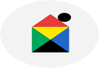 En route vers l’autonomie Développement de son autonomie; prise en charge de sa vie et de ses relations, de sa santé physique et mentale; finances et consommation; justice et lois; démocratie et implication citoyenne; déplacements et voyages; autonomie résidentielle; développement de son employabilité, marché du travail; etc..À la rencontre de ma sociétéConférences, entretiens et visites pour mieux comprendre sa société et en côtoyer ses acteurs clés Les Studios d’ASLExploration de différents milieux de travail et expérimentation de différents métiers          De chez-nous à … chez-moi!Soutien à la transition vers l’autonomie résidentielle  *Ponctuel au besoin     AMPMSOIRLUNDIMARDIMERCREDIJEUDIVENDREDISAMEDIINFORMATIONS GÉNÉRALESDate de naissance (Jour/Mois/Année) :Sexe à la naissance : Sexe auquel je m’identifie : No d’Assurance-maladie + date d’expiration :Adresse et code postal :Numéro de téléphone :Courriel :Langues parlées :SCOLARITÉ/EXPÉRIENCEÉtablissement scolaire, domaine d’études, niveau :   Expérience de bénévolat (endroits, tâches, clientèle) : Compétences ou talents particuliers :MOTIVATIONPourquoi voulez-vous participer à nos activités auprès de nos jeunes adultes autistes ? Avez-vous un lien particulier avec l’autisme ? RÉFÉRENCESAvez-vous une preuve de vaccination contre la covid-19 ?Avez-vous des antécédents judiciaires?RÉFÉRENCES Nom et coordonnées d’un enseignant ou d’un employeur qui vous connaît depuis plus d’un an :